Marka laga reebo xaalada ku qoran Qaybta 3 aad, xarumaha tafaariiqda cuntada ayaan cuntada ku shubi karin qasacyada ay macaamiishu leeyihiin ayagoon qorshe qoran, oo la ogolaaday haysan sida ku cad Washington Administrative Code (WAC, Xeerka Maamulka Washington) 246-215-03348. Ogsoonoow: Qorshe gaar ah ayaan loogu baahnayn macaamiisha meesha cuntada ku cunaaya si cuntada loogu shubo qasacyo gaar ah qaybtooda cuntada ee ka timid adeegooda cuntada gaarka ah (sida cuntada cashada ee ay ku cunaan saxankooda).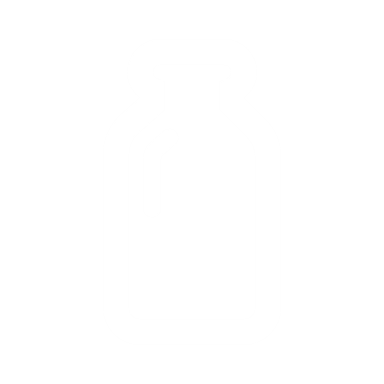 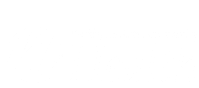 Ogsoonoow:U adeegso dukumiintigaan si uu kaaga caawiyo xaruntaada ilaalinta Maamulka Xakamaynta Shaqaynaysa. Xaqiiji inaad la shaqayso maamulka caafimaadka ee deegaanka si laguu siiyo xog kasta oo dheeraad ah ama ogolaanshiyo marka loo baahdo.Si aad dukumiintigaan oo qaab kale ah u dalbato, wac 1-800-525-0127. Macaamiisha dhagoolka ah ama kuwa maqalkoodu culus yahay, fadlan waca 711 (Washington Relay) ama iimayl u dir civil.rights@doh.wa.gov.Qeybta 1-aad: Xogta Xarunta CuntadaQeybta 1-aad: Xogta Xarunta CuntadaQeybta 1-aad: Xogta Xarunta CuntadaQeybta 1-aad: Xogta Xarunta CuntadaQeybta 1-aad: Xogta Xarunta CuntadaMagaca XaruntaMagaca XaruntaMagaca XaruntaTaleefoonkaTaleefoonkaWadada (Goobta Rasmiga ah)Wadada (Goobta Rasmiga ah)MagaalladaKoodhka BoostadaIimeelkaMagaca XariirkaMagaca XariirkaDarajada / ShaqadaDarajada / ShaqadaDarajada / ShaqadaQeybta 2-aad: Cunto Ugu shubida Qasacyada ay Macaamiishu leeyihiin ayaa u baahan Qorshe Gaar ah, oo la OgolaadayQeybta 2-aad: Cunto Ugu shubida Qasacyada ay Macaamiishu leeyihiin ayaa u baahan Qorshe Gaar ah, oo la OgolaadayQeybta 3-aad: Buuxintu waa inay Raacdaa Tilmaamaha laakiin 
Uma baahna Qorshe Gaar ah, oo la Ogolaaday Qeybta 3-aad: Buuxintu waa inay Raacdaa Tilmaamaha laakiin 
Uma baahna Qorshe Gaar ah, oo la Ogolaaday Qeybta 3-aad: Buuxintu waa inay Raacdaa Tilmaamaha laakiin 
Uma baahna Qorshe Gaar ah, oo la Ogolaaday *U buuxi Qaybta 4 aad xulasho kasta oo la doortay. Xulashada 1 aad: Cuntada aan u diyaarsanayn in la cuno ama baakadaysan*Cuntooyinka jumlada ah ee aan u diyaarsanayn in la cuno (sida bariiska qalalan, baastada aan la karin, digirta aan la karin).Cuntada aan u diyaarsanayn in la cuno (sida miraha guud, ee aan la dhaqin iyo khudaarta)Cuntada baakadaysan ama la duubay (sida isku darka bacda la gashay). Xulashada 2 aad: Cuntada u diyaarsan in la cuno ee ku jirta qasacyada*Cuntada aan baakada ku jirin, ee u diyaarsan in la cuno (sida garanola, malabka, cuntooyinka dhirta leh).Cuntada lagu baxsho qulqulka cufta ama cuntada raacda laynka oo ka difaacaaya cuntada jumlada ah wasaqda lama filaanka ah. Xulashada 3: Cuntada u diyaarsan in la cuno ee ku jirta qasacyada furan*Cuntooyinka aan baakada ku jirin, ee u diyaarsan in la cuno ee ku jira qasacyada furan (sida cuntada deli, saladhka, qasacyada cuntada ee qasaca ku jira ee leh daboolka).Keliya shaqaalaha cuntada ayaa buuxin kara qasacyada ay macaamiishu leeyihiin kuna shubaaya cuntada u diyaarsan in la cuno, ee aan baakada ku jirin ee aan ku jirin agabka cuntada laga shubto.*U buuxi Qaybta 4 aad xulasho kasta oo la doortay. Xulashada 1 aad: Cuntada aan u diyaarsanayn in la cuno ama baakadaysan*Cuntooyinka jumlada ah ee aan u diyaarsanayn in la cuno (sida bariiska qalalan, baastada aan la karin, digirta aan la karin).Cuntada aan u diyaarsanayn in la cuno (sida miraha guud, ee aan la dhaqin iyo khudaarta)Cuntada baakadaysan ama la duubay (sida isku darka bacda la gashay). Xulashada 2 aad: Cuntada u diyaarsan in la cuno ee ku jirta qasacyada*Cuntada aan baakada ku jirin, ee u diyaarsan in la cuno (sida garanola, malabka, cuntooyinka dhirta leh).Cuntada lagu baxsho qulqulka cufta ama cuntada raacda laynka oo ka difaacaaya cuntada jumlada ah wasaqda lama filaanka ah. Xulashada 3: Cuntada u diyaarsan in la cuno ee ku jirta qasacyada furan*Cuntooyinka aan baakada ku jirin, ee u diyaarsan in la cuno ee ku jira qasacyada furan (sida cuntada deli, saladhka, qasacyada cuntada ee qasaca ku jira ee leh daboolka).Keliya shaqaalaha cuntada ayaa buuxin kara qasacyada ay macaamiishu leeyihiin kuna shubaaya cuntada u diyaarsan in la cuno, ee aan baakada ku jirin ee aan ku jirin agabka cuntada laga shubto.Fiiri hanaan kasta oo dheeraad ah oo lagu adeegsado xaruntaada. Qasaca buuxinta ee ay bixiso warshada cuntadaArurka iyo aagga ee qasacyada faaruqa ah ayaan soo jiidan karin cayayaanka ama keeni kara wasaq. Qasac lagu buuxshay xarunta mashiinka biyahaQasac kasta oo macmiilku leeyahay ayuu macmiilku ka buuxsan karaa mashiinka biyaha laga shubto. Qasaca cabitaanka ee macmiilku leeyahayQasaca ayaa keliya loogu shubi karaa cabitaanka qofka leh qasaca.Qasaca waxaa loo sameeyay in si fudud loo nadiifiyo.Qasaca waxaa lagu dhaqi karaa biyo nadiif ah, oo kulul oo socda goobta cuntada.Qasaca waxaa buuxinaaya shaqaalaha ama mulkiilaha qasaca haddii la adeegsanaayo mashiinka cuntada shuba oo ka hortagaaya wasaqaynta, sida mashiinka cabitaanka laga shubto. Qasaca ay bixiso xarunta cuntada 	ee cuntada dib loogu buuxsado ayna dhaqayso xarunta cuntadaQasacyada waa in loo sameeyay in dib loo isticmaalo 
(maaha kuwa halka mar ah/la tuuri karo).Qasacyada waa in lagu dhaqaa, lagu biyo raaciyaa, laguna nadiifiyaa xarunta cuntada kahor intaan dib loo buuxin.Qasacyada waxaa dib loogu buuxin karaa cunto kasta.Fiiri hanaan kasta oo dheeraad ah oo lagu adeegsado xaruntaada. Qasaca buuxinta ee ay bixiso warshada cuntadaArurka iyo aagga ee qasacyada faaruqa ah ayaan soo jiidan karin cayayaanka ama keeni kara wasaq. Qasac lagu buuxshay xarunta mashiinka biyahaQasac kasta oo macmiilku leeyahay ayuu macmiilku ka buuxsan karaa mashiinka biyaha laga shubto. Qasaca cabitaanka ee macmiilku leeyahayQasaca ayaa keliya loogu shubi karaa cabitaanka qofka leh qasaca.Qasaca waxaa loo sameeyay in si fudud loo nadiifiyo.Qasaca waxaa lagu dhaqi karaa biyo nadiif ah, oo kulul oo socda goobta cuntada.Qasaca waxaa buuxinaaya shaqaalaha ama mulkiilaha qasaca haddii la adeegsanaayo mashiinka cuntada shuba oo ka hortagaaya wasaqaynta, sida mashiinka cabitaanka laga shubto. Qasaca ay bixiso xarunta cuntada 	ee cuntada dib loogu buuxsado ayna dhaqayso xarunta cuntadaQasacyada waa in loo sameeyay in dib loo isticmaalo 
(maaha kuwa halka mar ah/la tuuri karo).Qasacyada waa in lagu dhaqaa, lagu biyo raaciyaa, laguna nadiifiyaa xarunta cuntada kahor intaan dib loo buuxin.Qasacyada waxaa dib loogu buuxin karaa cunto kasta.Fiiri hanaan kasta oo dheeraad ah oo lagu adeegsado xaruntaada. Qasaca buuxinta ee ay bixiso warshada cuntadaArurka iyo aagga ee qasacyada faaruqa ah ayaan soo jiidan karin cayayaanka ama keeni kara wasaq. Qasac lagu buuxshay xarunta mashiinka biyahaQasac kasta oo macmiilku leeyahay ayuu macmiilku ka buuxsan karaa mashiinka biyaha laga shubto. Qasaca cabitaanka ee macmiilku leeyahayQasaca ayaa keliya loogu shubi karaa cabitaanka qofka leh qasaca.Qasaca waxaa loo sameeyay in si fudud loo nadiifiyo.Qasaca waxaa lagu dhaqi karaa biyo nadiif ah, oo kulul oo socda goobta cuntada.Qasaca waxaa buuxinaaya shaqaalaha ama mulkiilaha qasaca haddii la adeegsanaayo mashiinka cuntada shuba oo ka hortagaaya wasaqaynta, sida mashiinka cabitaanka laga shubto. Qasaca ay bixiso xarunta cuntada 	ee cuntada dib loogu buuxsado ayna dhaqayso xarunta cuntadaQasacyada waa in loo sameeyay in dib loo isticmaalo 
(maaha kuwa halka mar ah/la tuuri karo).Qasacyada waa in lagu dhaqaa, lagu biyo raaciyaa, laguna nadiifiyaa xarunta cuntada kahor intaan dib loo buuxin.Qasacyada waxaa dib loogu buuxin karaa cunto kasta.Qeybta 4-aad: Liiska Hubinta Gudbinta CodsigaQeybta 4-aad: Liiska Hubinta Gudbinta CodsigaQeybta 4-aad: Liiska Hubinta Gudbinta CodsigaQeybta 4-aad: Liiska Hubinta Gudbinta CodsigaQeybta 4-aad: Liiska Hubinta Gudbinta CodsigaXarumaha doorta inay ogolaadaan dib ugu shubashada ku qoran Qaybta 2 ee kore, waxyaabaha soo socda waa in lasoo diraa.Xarumaha doorta inay ogolaadaan dib ugu shubashada ku qoran Qaybta 2 ee kore, waxyaabaha soo socda waa in lasoo diraa.Xarumaha doorta inay ogolaadaan dib ugu shubashada ku qoran Qaybta 2 ee kore, waxyaabaha soo socda waa in lasoo diraa.Xarumaha doorta inay ogolaadaan dib ugu shubashada ku qoran Qaybta 2 ee kore, waxyaabaha soo socda waa in lasoo diraa.Wacyi Gelinta Macmiilka: Xarumaha cuntadu waa inay baraan macaamiisha dookhyada la ogol yahay ee dib u buuxsiga qasaca. Waa inay xaqiijiyaan in wacyi gelinta macmiilka lagu daro noocyada qasacyada ay dib u buuxsan karaan, baahida loo qabo in qasacyada la nadiifiyo, noocyada cuntooyinka la buuxin karo, sida loo wargasho shaqaalaha haddii ay khatar arkaan, iyo shuruudo kasta oo kale oo gaar u ah xarunta.Waa inay keenaan nuqullada agabka waxbarashada ee la adeegsanaayo, sida boorarka, istiikarada, ama agabka kale ee daabacan.Wacyi Gelinta Macmiilka: Xarumaha cuntadu waa inay baraan macaamiisha dookhyada la ogol yahay ee dib u buuxsiga qasaca. Waa inay xaqiijiyaan in wacyi gelinta macmiilka lagu daro noocyada qasacyada ay dib u buuxsan karaan, baahida loo qabo in qasacyada la nadiifiyo, noocyada cuntooyinka la buuxin karo, sida loo wargasho shaqaalaha haddii ay khatar arkaan, iyo shuruudo kasta oo kale oo gaar u ah xarunta.Waa inay keenaan nuqullada agabka waxbarashada ee la adeegsanaayo, sida boorarka, istiikarada, ama agabka kale ee daabacan.Wacyi Gelinta Macmiilka: Xarumaha cuntadu waa inay baraan macaamiisha dookhyada la ogol yahay ee dib u buuxsiga qasaca. Waa inay xaqiijiyaan in wacyi gelinta macmiilka lagu daro noocyada qasacyada ay dib u buuxsan karaan, baahida loo qabo in qasacyada la nadiifiyo, noocyada cuntooyinka la buuxin karo, sida loo wargasho shaqaalaha haddii ay khatar arkaan, iyo shuruudo kasta oo kale oo gaar u ah xarunta.Waa inay keenaan nuqullada agabka waxbarashada ee la adeegsanaayo, sida boorarka, istiikarada, ama agabka kale ee daabacan.Wacyi Gelinta Macmiilka: Xarumaha cuntadu waa inay baraan macaamiisha dookhyada la ogol yahay ee dib u buuxsiga qasaca. Waa inay xaqiijiyaan in wacyi gelinta macmiilka lagu daro noocyada qasacyada ay dib u buuxsan karaan, baahida loo qabo in qasacyada la nadiifiyo, noocyada cuntooyinka la buuxin karo, sida loo wargasho shaqaalaha haddii ay khatar arkaan, iyo shuruudo kasta oo kale oo gaar u ah xarunta.Waa inay keenaan nuqullada agabka waxbarashada ee la adeegsanaayo, sida boorarka, istiikarada, ama agabka kale ee daabacan.Qasacyada la Ogol yahay: Waa inay sheegaan noocyada qasacyada dib loo buuxsan karo. Agabka halka mar la isticmaalo. Waa in loo sheegaa macaamiisha haddii qasacyada nadiifta ah, ee halka mar la adeegsado (sida bacaha jiinyeerka leh ee la xiri karo) dib wax loogu shuban karo. Agabka isticmaalka badan. Caaga, birta qalinka ah, ama qasacyada cuntada ee lamidka ah ee loo sameeyay in si joogto ah loo dhaqo. Dhallada. Waxaa ku jira kiishada dhalooyinka jaba iyo tababarka shaqaalaha ee qashin ku darista cuntada haddii dhalo ay ku jabto aaga cuntada. Cidkale:      Qasacyada la Ogol yahay: Waa inay sheegaan noocyada qasacyada dib loo buuxsan karo. Agabka halka mar la isticmaalo. Waa in loo sheegaa macaamiisha haddii qasacyada nadiifta ah, ee halka mar la adeegsado (sida bacaha jiinyeerka leh ee la xiri karo) dib wax loogu shuban karo. Agabka isticmaalka badan. Caaga, birta qalinka ah, ama qasacyada cuntada ee lamidka ah ee loo sameeyay in si joogto ah loo dhaqo. Dhallada. Waxaa ku jira kiishada dhalooyinka jaba iyo tababarka shaqaalaha ee qashin ku darista cuntada haddii dhalo ay ku jabto aaga cuntada. Cidkale:      Qasacyada la Ogol yahay: Waa inay sheegaan noocyada qasacyada dib loo buuxsan karo. Agabka halka mar la isticmaalo. Waa in loo sheegaa macaamiisha haddii qasacyada nadiifta ah, ee halka mar la adeegsado (sida bacaha jiinyeerka leh ee la xiri karo) dib wax loogu shuban karo. Agabka isticmaalka badan. Caaga, birta qalinka ah, ama qasacyada cuntada ee lamidka ah ee loo sameeyay in si joogto ah loo dhaqo. Dhallada. Waxaa ku jira kiishada dhalooyinka jaba iyo tababarka shaqaalaha ee qashin ku darista cuntada haddii dhalo ay ku jabto aaga cuntada. Cidkale:      Qasacyada la Ogol yahay: Waa inay sheegaan noocyada qasacyada dib loo buuxsan karo. Agabka halka mar la isticmaalo. Waa in loo sheegaa macaamiisha haddii qasacyada nadiifta ah, ee halka mar la adeegsado (sida bacaha jiinyeerka leh ee la xiri karo) dib wax loogu shuban karo. Agabka isticmaalka badan. Caaga, birta qalinka ah, ama qasacyada cuntada ee lamidka ah ee loo sameeyay in si joogto ah loo dhaqo. Dhallada. Waxaa ku jira kiishada dhalooyinka jaba iyo tababarka shaqaalaha ee qashin ku darista cuntada haddii dhalo ay ku jabto aaga cuntada. Cidkale:      Qeybta 4-aad: Liiska Hubinta Gudbinta Codsiga ayaa sii socdaQeybta 4-aad: Liiska Hubinta Gudbinta Codsiga ayaa sii socdaQeybta 4-aad: Liiska Hubinta Gudbinta Codsiga ayaa sii socdaN/A Xulashada 1 aad – Talaabooyinka Xakamaynta Xarumaha cuntadu waa inay xaqiijiyaan waxyaabaha soo socda: Macaamiisha iyo shaqaalaha ayaa xaqiijiya in qasacu si muuqata nadiif u yahay. Shaqaalaha loo tababaray habraacyada la ogol yahay iyo tallaabooyinka saxda ah ee sixitaanka haddii macaamiishu ay wasaqeeyaan cuntada jumlada ah (sida dhalada ku jabta aaga ama si khaldan u isticmaalka malaasta si loogu buuxsho qasaca macmiilka cunto u diyaarsan in la cuno). Cidkale:       Xulashada 1 aad – Talaabooyinka Xakamaynta Xarumaha cuntadu waa inay xaqiijiyaan waxyaabaha soo socda: Macaamiisha iyo shaqaalaha ayaa xaqiijiya in qasacu si muuqata nadiif u yahay. Shaqaalaha loo tababaray habraacyada la ogol yahay iyo tallaabooyinka saxda ah ee sixitaanka haddii macaamiishu ay wasaqeeyaan cuntada jumlada ah (sida dhalada ku jabta aaga ama si khaldan u isticmaalka malaasta si loogu buuxsho qasaca macmiilka cunto u diyaarsan in la cuno). Cidkale:      N/A Xulashada 2 aad – Talaabooyinka Xakamaynta ee Dheeriga ah: Xarumaha cuntadu waa inay xaqiijiyaan waxyaabaha soo socda:  Macaamiisha iyo shaqaalaha ayaa xaqiijiya in qasacu si muuqata nadiif u yahay. Qasacyada cunto qaybinta ee loo adeegsado cuntooyinka diyaarsan ayaa kahortaga wasaqaynta kasta ah ama kama'a ah ee cuntada jumlada ah (keen nuqulka meesha lagu sameeyay/nooca/naqshada qalabka cuntada qaybiya marka aad codsiga soo dirayso). Shaqaalaha cuntada ayaa si joogto ah u nadiifiya (ugu yaraan maalin kasta) meelaha mar kasta la taabto ee qasacyada macmiilka lagu buuxsho. Shaqaalaha waa in loo tababaraa habraacyada la ogol yahay iyo talaabooyinka saxda ah ee sixitaanka. Cidkale:       Xulashada 2 aad – Talaabooyinka Xakamaynta ee Dheeriga ah: Xarumaha cuntadu waa inay xaqiijiyaan waxyaabaha soo socda:  Macaamiisha iyo shaqaalaha ayaa xaqiijiya in qasacu si muuqata nadiif u yahay. Qasacyada cunto qaybinta ee loo adeegsado cuntooyinka diyaarsan ayaa kahortaga wasaqaynta kasta ah ama kama'a ah ee cuntada jumlada ah (keen nuqulka meesha lagu sameeyay/nooca/naqshada qalabka cuntada qaybiya marka aad codsiga soo dirayso). Shaqaalaha cuntada ayaa si joogto ah u nadiifiya (ugu yaraan maalin kasta) meelaha mar kasta la taabto ee qasacyada macmiilka lagu buuxsho. Shaqaalaha waa in loo tababaraa habraacyada la ogol yahay iyo talaabooyinka saxda ah ee sixitaanka. Cidkale:      N/A Xulashada 3 aad – Talaabooyinka Xakamaynta oo Heer sare ah: Xarumaha cuntadu waa inay adeegsadaa talaabooyinka dheeriga ah ee xakamaynta si loo xaqiijiyo in qasaca macmiilku uusan wasaqaynta meesha cuntadu taabanayso ama aaga cuntada lagu diyaarsho: Shaqaalaha ayaa xaqiijiya in qasacu si muuqata nadiif u yahay kahor buuxinta. In shaqaalaha qasab looga dhigo farxalka iyo badelida gacmo gashiyada kadib marka ay toos u taabtaan qasaca macmiilka. Adeegsiga tiishka ama agabka kale ee la tuuri karo si cuntada loogu rido qasacada macmiilka ama haddii kale looga hortago inay toos isku taabtaan maacuunta dib loo isticmaali karo iyo qasaca macmiilka. Nadiifi dusha qaanadaha, cabirada, ama meelaha kale ee cuntada taabato isla markaba marka qasaca macmiilka meesha laga saaro. Shaqaalaha waa in loo tababaraa habraacyada la ogol yahay iyo talaabooyinka saxda ah ee sixitaanka. Waxkale:       Xulashada 3 aad – Talaabooyinka Xakamaynta oo Heer sare ah: Xarumaha cuntadu waa inay adeegsadaa talaabooyinka dheeriga ah ee xakamaynta si loo xaqiijiyo in qasaca macmiilku uusan wasaqaynta meesha cuntadu taabanayso ama aaga cuntada lagu diyaarsho: Shaqaalaha ayaa xaqiijiya in qasacu si muuqata nadiif u yahay kahor buuxinta. In shaqaalaha qasab looga dhigo farxalka iyo badelida gacmo gashiyada kadib marka ay toos u taabtaan qasaca macmiilka. Adeegsiga tiishka ama agabka kale ee la tuuri karo si cuntada loogu rido qasacada macmiilka ama haddii kale looga hortago inay toos isku taabtaan maacuunta dib loo isticmaali karo iyo qasaca macmiilka. Nadiifi dusha qaanadaha, cabirada, ama meelaha kale ee cuntada taabato isla markaba marka qasaca macmiilka meesha laga saaro. Shaqaalaha waa in loo tababaraa habraacyada la ogol yahay iyo talaabooyinka saxda ah ee sixitaanka. Waxkale:      Tababarka Shaqaalaha: Shaqaalaha waa in la tababaraa kahor intaan dib loo buuxin qasacyada macaamiisha ee ku qoran qorshaha la ogolaaday. Soo dir agabka ama habraacyada la adeegsado si loo tababaro shaqaalaha waxyaabaha soo socda: Kahortaga wasaqaynta: Shaqaalaha waa in loo tababaraa khatarta jeermisyada lagu faafin karo qasacyada macaamiisha iyo sida looga hortago ku faafinta aagaga cuntada lagu diyaarsho iyo agabka cuntada. Farxalka saxda ah iyo farsamooyinka nadaafada wanaagsan: Shaqaalaha waa in loo tababaraa farxalka dheeraadka ah ee joogtada ah oo qasab ah haddii ay maamulayaan qasacyada macaamiishu leedahay. Talaabooyinka Kormeerka iyo sixitaanka: Shaqaalaha waa in loo tababaraa sida looga hortago wasaqda ka imaanaysa dib u buuxinta qasacyada macaamiishu leeyihiin iyo sida loo saxo khataraha badqabka cuntada.Tababarka Shaqaalaha: Shaqaalaha waa in la tababaraa kahor intaan dib loo buuxin qasacyada macaamiisha ee ku qoran qorshaha la ogolaaday. Soo dir agabka ama habraacyada la adeegsado si loo tababaro shaqaalaha waxyaabaha soo socda: Kahortaga wasaqaynta: Shaqaalaha waa in loo tababaraa khatarta jeermisyada lagu faafin karo qasacyada macaamiisha iyo sida looga hortago ku faafinta aagaga cuntada lagu diyaarsho iyo agabka cuntada. Farxalka saxda ah iyo farsamooyinka nadaafada wanaagsan: Shaqaalaha waa in loo tababaraa farxalka dheeraadka ah ee joogtada ah oo qasab ah haddii ay maamulayaan qasacyada macaamiishu leedahay. Talaabooyinka Kormeerka iyo sixitaanka: Shaqaalaha waa in loo tababaraa sida looga hortago wasaqda ka imaanaysa dib u buuxinta qasacyada macaamiishu leeyihiin iyo sida loo saxo khataraha badqabka cuntada.Tusaaleyaasha Diiwaannada/Jaantusyada: Bixi tusaaleyaal kasta oo la xariira diiwaannada/ galalka oo loo adeegsan doono in lagu qoro in shaqaalaha cuntadu raacayaan habraacyada saxda ah iyo in talaabooyinka sixitaanka ah la raacay.Tusaaleyaasha Diiwaannada/Jaantusyada: Bixi tusaaleyaal kasta oo la xariira diiwaannada/ galalka oo loo adeegsan doono in lagu qoro in shaqaalaha cuntadu raacayaan habraacyada saxda ah iyo in talaabooyinka sixitaanka ah la raacay.Qeybta 5-aad: Tababarka ShaqaalahaQeybta 5-aad: Tababarka ShaqaalahaQeybta 5-aad: Tababarka ShaqaalahaSidee loo tababaraa shaqaalaha? (Calaamadee dhammaan meelaha ku quseeya.) Boorarka	 Dukumiintiga Akhri saxiix	 Tusmada farsamada gacanta	 Waxkale:      Sidee loo tababaraa shaqaalaha? (Calaamadee dhammaan meelaha ku quseeya.) Boorarka	 Dukumiintiga Akhri saxiix	 Tusmada farsamada gacanta	 Waxkale:      Intee jeer ayaa la tababaraa shaqaalaha? (Calaamadee dhammaan meelaha ku quseeya.) Halmar	 Afar jeer sanadkii	 Labo jeer Sanadkii		 Si kale:      Intee jeer ayaa la tababaraa shaqaalaha? (Calaamadee dhammaan meelaha ku quseeya.) Halmar	 Afar jeer sanadkii	 Labo jeer Sanadkii		 Si kale:      Yaa u tababaraaya shaqaalaha dib u buuxinta qasacyada dib loo isticmaali karo? (Calaamadee dhammaan meelaha ku quseeya.) Mulkiilaha	 Maamulaha Difaaca Cuntada oo Aqoonsi leh	 Qofka Maamulka haya	 Cid kale:      Yaa u tababaraaya shaqaalaha dib u buuxinta qasacyada dib loo isticmaali karo? (Calaamadee dhammaan meelaha ku quseeya.) Mulkiilaha	 Maamulaha Difaaca Cuntada oo Aqoonsi leh	 Qofka Maamulka haya	 Cid kale:      Qeybta 6-aad: Macluumaad Dheeraad ah oo Gaar u ah XaruntaQeybta 6-aad: Macluumaad Dheeraad ah oo Gaar u ah XaruntaQeybta 6-aad: Macluumaad Dheeraad ah oo Gaar u ah XaruntaSoo raaci xaashi gaar ah haddii loo baahdo.      Soo raaci xaashi gaar ah haddii loo baahdo.      Soo raaci xaashi gaar ah haddii loo baahdo.      Qeybta 7-aad: Joogtaynta QorshahaQeybta 7-aad: Joogtaynta QorshahaQeybta 7-aad: Joogtaynta QorshahaXagee lagu haynayaa qorshaha gudaha xarunta cuntada?      Xagee lagu haynayaa qorshaha gudaha xarunta cuntada?      Intee jeer ayaa dib u eegis iyo wax ka badel lagu samaynayaa qorshaha?  Sanad kasta   Waxkale:      Intee jeer ayaa dib u eegis iyo wax ka badel lagu samaynayaa qorshaha?  Sanad kasta   Waxkale:      Qeybta 8-aad: SaxiixaQeybta 8-aad: SaxiixaQeybta 8-aad: SaxiixaQorshaha waxaa diyaariyay:      Qorshaha waxaa diyaariyay:      Qorshaha waxaa diyaariyay:      	     	     	(xxx) xxx-xxxx	     	     	(xxx) xxx-xxxx	     	     	(xxx) xxx-xxxxSaxiixa	TaariikhdaSaxiixa	TaariikhdaMagaca Daabacan	Taleefanka